Fungi Discovery StationsStation 1World Book Discover Fungi Article1. 	The singular of fungi is __________________.2.	Like plants, fungi are ________________ to move around. Like animals, fungi cannot make their own __________________ and must eat to survive.3.	Fungi live almost everywhere on ___________________. Some live in ________________. Fungi generally feed on the _________________ parts of dead plants and ________________.4.	Some fungi can cause ___________________, however. Other fungi cause disease in animals and people. _________________ can spoil food. Molds also can build up in houses and make people ___________________.Station 210 Amazing Facts About Fungi Video5.	Fungi are not _______________ because they have no __________________ to make their food, so scientists put them in a group or _________________ of their own.6.	Because fungi cannot make their own _____________ they must live off other _____________ and ____________ -sometimes as partners, sometimes as parasites.7.	Parasitic fungi feed off ________________ organisms; fungi that live off dead _______________ and _______________ are called saprophytic.8.	Many mould fungi are the source of life saving ____________________ drugs such as ________________.Station 3Life Cycle of a Mushroom Presentation9.	Using the information about the life cycle of a mushroom, sketch a drawing for each part of the cycle.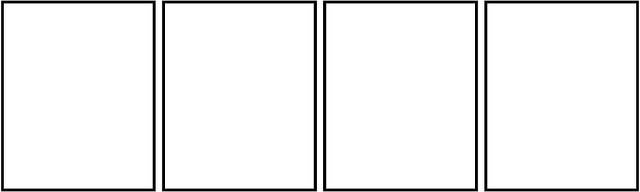 Threads	           Growing Underground	        Stalks			Open Cap10.	The threads take in ________________, _________________, and _________________ from the _________________.11.	The soil is _________________ and _______________.12.	Other mushrooms are growing too. They all live on the __________________ and ______________ taken in by the ___________________.Station 4Decomposers In The Food Chain Presentation13.	Using the information about the food chains and webs, label the 3 types links.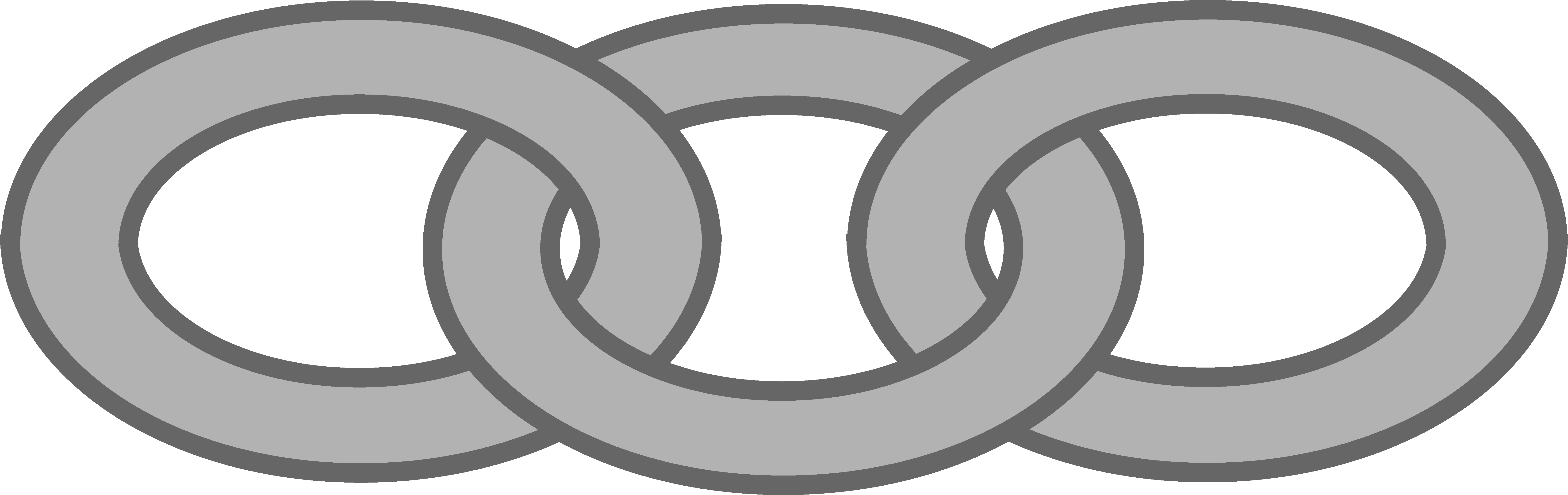 1. _______________________    2. _________________________    3. _________________________14.	Producers use energy from ____________________ to make food. Animals get energy by eating the _________________ or one another. Energy is passed from link to link up the ________________ ____________________.15.	Plants and animals also need __________________ to live and grow. Unlike energy, nutrients have a _________________ supply. ___________________ return the nutrients to the _________________ so that plants can use them again and again.16.	By returning ____________________ to the soil, __________________ help new producers to grow. Without __________________ there would be no life on __________________. _________________ make it possible for ___________________ to live.Fungi Discovery Stations Conclusions18. What do fungi need to survive?______________________________________________________________________________________________________________________________________________________________________________________________________17. Why are fungi important to the food web?__________________________________________________________________________________________________________________________________________________________________________________________________________________________________________________________________________________________________________________________________________19. How are the species of fungi different? (mold, mold, yeast, mushrooms)________________________________________________________________________________________________________________________________________________________________________________________________________________________________________________________________________20. What is the most interesting thing you discovered or learned?______________________________________________________________________________________________________________________________________________________________________________________________________